Информацию предоставить до 1 марта 2020 г.Приложение №1к Положению I зонального открытого фестиваля-конкурса юных исполнителей «Классическая гитара  в Межгорье», посвященного 75-летию Великой Победы                                          Программные требования Фестиваля          Номинация «Солисты академического направления»      Свободная программа из 2 разнохарактерных произведений   (до 10 минут);   Номинация «Ансамбль» (однородные и смешанные ансамбли академические и эстрадного направления, учитель -ученик)       2 разнохарактерных произведения  (до 15 минут) по выбору участников.Произведения исполняются участниками наизусть, в номинации «Ансамбль» партия учителя допускается исполнению по нотам.В репертуаре конкурсанта приветствуется пьесы патриотической тематики.Приложение №2к Положению I зонального  открытого фестиваля-конкурса юных исполнителей «Классическая гитара  в Межгорье», посвященного 75-летию Великой ПобедыЗАЯВКА на участие в I зональном фестивале-конкурсе юных исполнителей «Классическая гитара в Межгорье», посвященном 75-летию Великой Победы1. Фамилия, имя, отчество конкурсанта (полностью);2. Дата рождения (день, месяц, год);3. Номинация (соло, ансамбль);4. Возрастная категория;5. Группа (А, Б);6. Полный адрес учебного заведения (индекс, город, улица; федеральный телефонный код города, телефон/факс, e-mail);7. Фамилия, имя, отчество преподавателя (ученое звание, степень, почетное звание);8. Творческая характеристика участника;9. Программа (инициалы и фамилия автора произведения, точное название произведения, исполняемых частей, тональность,  хронометраж каждого произведения);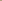 10. Адрес, телефон для связи, e-mail участника конкурса;11. ФИО руководителя образовательного учреждения, телефон;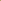 12. Дата заполнения;13. Подпись руководителя образовательного учрежденияМ.П.Приложение №3  к Положению I зонального открытого фестиваля-конкурса юных исполнителей «Классическая гитара  в Межгорье», посвященного 75-летию Великой ПобедыЗАЯВКАДостоверность предоставленных данных, подтверждаю.	Директор									______________________                          ______________________                             _______________________      	(Руководитель организации)                                                                         (подпись)                                                                               (Фамилия и инициалы, дата)Контактное лицо _______________________телефон                        (ФИО)Приложение №4  к Положению I зонального открытого фестиваля-конкурса юных исполнителей «Классическая гитара  в Межгорье», посвященного 75-летию Великой ПобедыСогласие на обработку персональных данных совершеннолетнего участникаЯ,  _______________________________________________________________,                                                              фамилия, имя, отчествопроживающий(ая) по адресу,___________________________________________________________________________________________________________,                                                                                 место регистрации__________________________ серия ______ номер ______________________наименование документа, удостоверяющего личностьвыдан ____________________________________________________________дата выдачи _________________________ в соответствии с Федеральным законом от 27.07.2006 № 152-ФЗ «О персональных данных», выражаю свое согласие на обработку следующих моих персональных данных: фамилия, имя, отчество, год, месяц, дата рождения, образование, место учебы, специальность, класс (курс) и любая иная информация, относящаяся к моей личности, доступная или известная в любой конкретный момент времени (далее – персональные данные). Прошу считать данные сведения общедоступными.  Настоящее согласие вступает в силу со дня его подписания и действует без ограничения его срока.Я оставляю за собой право в случае неправомерного использования предоставленных данных согласие отозвать, предоставив письменное заявление. _____________			________________		_____________________    (дата)				 (подпись)	                         (фамилия, имя, отчество)Для сопровождающих лиц, преподавателейСогласие на обработку персональных данных Я,_______________________________________________________________,                                                              фамилия, имя, отчествопроживающий(ая) по адресу,___________________________________________________________________________________________________________,                                                                                 место регистрации__________________________ серия ______ номер ______________________наименование документа, удостоверяющего личностьвыдан ____________________________________________________________дата выдачи _________________________ в соответствии с Федеральным законом от 27.07.2006 № 152-ФЗ «О персональных данных», выражаю свое согласие на обработку следующих моих персональных данных: фамилия, имя, отчество, год, месяц, дата рождения, образование, место учебы, специальность, класс (курс) и любая иная информация, относящаяся к моей личности, доступная или известная в любой конкретный момент времени (далее – персональные данные). Прошу считать данные сведения общедоступными.  Настоящее согласие вступает в силу со дня его подписания и действует без ограничения его срока.Я оставляю за собой право в случае неправомерного использования предоставленных данных согласие отозвать, предоставив письменное заявление. _____________			________________		_____________________    (дата)				 (подпись)	                         (фамилия, имя, отчество)№ппФамилия, Имя, Отчество,Место работы  и должностьГод и место рождениягражданствоРегистрация по месту жительства (пребывания)наличие неснятой или непогашенной судимости; наличие возбужденного уголовного  деланаличие учета в нарко- психиатрическом  лечебно-профилактическом учрежденииДата последней подачи заявки (месяц)Автомобиль марка и государственный номер, регионпримечание1234567891011Согласие родителей на обработку персональных данныхнесовершеннолетнего участникаЯ, _______________________________________________, проживающий (-ая)                                            (фамилия, имя, отчество – мать, отец или другой законный представитель)по адресу ___________________________________________________________,в соответствии с Федеральным законом от 27.07.2006 № 152-ФЗ                           «О персональных данных», даю согласие на обработку, включая сбор, систематизацию, накопление, хранение, уточнение (обновление, изменение), использование персональных данных моей (-его) дочери (сына)  ____________________________________________________________________,                                                      (фамилия, имя, отчество несовершеннолетнего)чьим законным представителем я являюсь, а именно: фамилии, имени, отчества; даты рождения; места учебы, специальности, класса (курса) обучения.       Прошу считать данные сведения общедоступными. Настоящее согласие вступает в силу со дня его подписания и действует без ограничения его срока.      Согласие может быть отозвано мною в любое время на основании моего письменного заявления._____________			________________		___________________(дата)					   (подпись)				  (Ф.И.О)